Уважаемые руководители!Комитет по образованию Администрации муниципального образования «Смоленский район» Смоленской области представляет выписку из плана работы комитета по образованию на июнь 2019 года для руководства в работе.Дополнительно сообщаем, что в план работы комитета по образованию в течение месяца могут вноситься изменения. Председатель комитета по образованию                                                         И.В. ЛонщаковаПлан мероприятий комитета по образованию Администрации муниципального образования «Смоленский район» на июнь 2019 годаПредседатель комитета по образованию                                                                                                                                    И.В. Лонщакова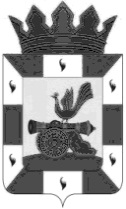 РОССИЙСКАЯ ФЕДЕРАЦИЯКомитет по образованиюАдминистрациимуниципального образования«Смоленский район»Смоленской областиг .Смоленск, проезд М.Конева,д.28е,Тел. 55-51-52, 62-31-49, 55-63-94E-mail: obr_smolray@admin-smolensk.ruот 31.05.2019 № 2864Руководителям образовательных организаций Смоленского районаДатаМероприятияКонтингентКонтингентОснование для включения в планМесто и время проведенияМесто и время проведенияОтветственныеФорма представления результата01.06 – 25.06.2019Фотоконкурс «Семьи счастливые моменты»Общеобразовательные организацииОбщеобразовательные организацииПриказ комитета по образованию Администрации муниципального образования «Смоленский район» Смоленской области от 24.05.2019 № 210Общеобразовательные организацииОбщеобразовательные организацииЮрченкова Е.А.Протокол03.06.2019Праздничные мероприятия, посвященные Дню защиты детейЛетние  оздоровительные лагеря с дневным пребываниемЛетние  оздоровительные лагеря с дневным пребываниемМуниципальная  программа «Развитие системы образования  в муниципальном образовании «Смоленский район» Смоленской области на 2017-2019 годы»Образовательные организацииОбразовательные организацииЮрченкова Е.А Фото-отчет03.06.2019ЕГЭ по русскому языкуВыпускники 11 классовВыпускники 11 классовРасписание экзаменов проведения ГИА-2019МБОУ Печерская СШМБОУ Пригорская СШМБОУ Печерская СШМБОУ Пригорская СШСиницина Е.Ф.Прохоренкова Т.В.Протокол04.06.2019ОГЭ по химии, географии, информатикеВыпускники 9 классовВыпускники 9 классовРасписание экзаменов проведения ГИА-2019МБОУ Печерская СШМБОУ Печерская СШСиницина Е.ФПрохоренкова Т.В.Протокол05.06.2019ЕГЭ по иностранным языкам, физикеВыпускники 11 классовВыпускники 11 классовРасписание экзаменов проведения ГИА-2019МБОУ Пригорская СШ МБОУ Пригорская СШ Синицина Е.Ф.Прохоренкова Т.В.Протокол06.06.2019ОГЭ по математикеВыпускники 9 классовВыпускники 9 классовРасписание экзаменов проведения ГИА-2019МБОУ Печерской СШ, МБОУ Пригорская СШМБОУ Печерской СШ, МБОУ Пригорская СШСиницина Е.ФПрохоренкова Т.В.Протокол07.06 – 11.06.2019Праздничные мероприятия ко Дню РоссииЛетние  оздоровительные лагеря с дневным пребыванием, ДОУЛетние  оздоровительные лагеря с дневным пребыванием, ДОУГодовой план работы комитета по образованию, приказ № 486 от 24.12.2018Образовательные организацииОбразовательные организацииЮрченкова Е.А.Фото-отчет10.06.2019ЕГЭ по обществознаниюВыпускники 11 классовВыпускники 11 классовРасписание экзаменов проведения ГИА-2019МБОУ Печерская СШМБОУ Пригорская СШМБОУ Печерская СШМБОУ Пригорская СШСиницина Е.Ф.Прохоренкова Т.В.Протокол11.06.2019ОГЭ  по физике, биологии, информатике, литературеВыпускники 9 классовВыпускники 9 классовРасписание экзаменов проведения ГИА-2019МБОУ Печерская СШМБОУ Печерская СШСиницина Е.ФПрохоренкова Т.В.Протокол13.06.2019ЕГЭ по биологии, информатикеВыпускники 11 классовВыпускники 11 классовРасписание экзаменов проведения ГИА-2019МБОУ Печерская СШ, МБОУ Пригорская СШМБОУ Печерская СШ, МБОУ Пригорская СШСиницина Е.ФПрохоренкова Т.В.Протокол14.06.2019ОГЭ по истории, географии, физикеВыпускники 9 классовВыпускники 9 классовРасписание экзаменов проведения ГИА-2019МБОУ Печерская СШМБОУ Печерская СШСиницина Е.ФПрохоренкова Т.В.Протокол17.06.2019-21.06.2019Обследование школьных маршрутовОбщеобразовательные организацииОбщеобразовательные организацииГодовой план работы комитета по образованию, приказ № 486 от 24.12.2018Общеобразовательные организацииОбщеобразовательные организацииКиргетова К.В.Акты обследования18.06.2019Районная спартакиада летних оздоровительных лагерейУчащиеся ООУчащиеся ООПриказ комитет по образованию № 203 от 30.05.2018.Место и время проведения уточняется.Место и время проведения уточняется.Юрченкова Е.А.ПротоколДата уточняетсяСовещание руководителей ДОУРуководители ДОУРуководители ДОУГодовой план работы комитета по образованию, приказ № 486 от 24.12.2018Малый зал (5этаж)Начало в 14.00Малый зал (5этаж)Начало в 14.00Лонщакова И.В.Протокол совещания Дата уточняетсяСовещание руководителей образовательных организацийРуководители образовательных организаций Руководители образовательных организаций Годовой план работы комитета по образованию, приказ № 486 от 24.12.2018Малый зал (5этаж)Начало в 14.00Малый зал (5этаж)Начало в 14.00Лонщакова И.В.Протокол совещания 22. 06.2019День памяти и скорби. Акция «Свеча Памяти»Образовательные организацииОбразовательные организацииГодовой план работы комитета по образованию, приказ № 486 от 24.12.2018Сельские поселенияСельские поселенияЛонщакова И.В.Юрченкова Е.А.Фото-отчет24.06.2019Вручение подарков детям-сиротам и детям, оставшимся без попечения родителей, выпускникам государственных учреждений на выпускном вечере.Дети-сироты  и дети, оставшиеся без попечения родителейДети-сироты  и дети, оставшиеся без попечения родителейМуниципальная  программа «Развитие системы образования  в муниципальном образовании «Смоленский район» Смоленской области на 2017-2019 годы.», постановление № 1354 от 01.12.2016Место и время проведения уточняетсяМесто и время проведения уточняетсяЛонщакова И.В. Кочетова С.А.Фото-отчет25.06.2019ОГЭ по русскому языку (резерв)Выпускники 9 классовВыпускники 9 классовРасписание экзаменов проведения ГИА-2019МБОУ Печерская СШМБОУ Печерская СШСиницина Е.ФПрохоренкова Т.В.Протокол26.06.2019ОГЭ по обществознанию, физике, информатике, биологии (резерв)Выпускники 9 классовВыпускники 9 классовРасписание экзаменов проведения ГИА-2019МБОУ Печерская СШМБОУ Печерская СШСиницина Е.ФПрохоренкова Т.В.Протокол27.06.2019ОГЭ по математике (резерв)Выпускники 9 классовВыпускники 9 классовРасписание экзаменов проведения ГИА-2019МБОУ Печерская СШМБОУ Печерская СШСиницина Е.ФПрохоренкова Т.В.Протокол28.06.2019ОГЭ географии, химии, истории, литературе (резерв)Выпускники 9 классовВыпускники 9 классовРасписание экзаменов проведения ГИА-2019МБОУ Печерская СШМБОУ Печерская СШСиницина Е.ФПрохоренкова Т.В.Протокол29.06.2019ОГЭ по иностранным языкамВыпускники 9 классовВыпускники 9 классовРасписание экзаменов проведения ГИА-2019МБОУ Печерская СШМБОУ Печерская СШСиницина Е.ФПрохоренкова Т.В.ПротоколДата и время уточняетсяТоржественное вручение золотых медалей «За особые успехи в учении»Золотые медалистыЗолотые медалистыМуниципальная  программа «Развитие системы образования  в муниципальном образовании «Смоленский район» Смоленской области на 2017-2019 годы», постановление № 1354 от 01.12.2016Малый зал (5этаж)Малый зал (5этаж)Лонщакова И.В.Фото-отчетДата и время уточняетсяЗащита участниками проекта «Хочу стать руководителем»Участники проектаУчастники проектаПриказ комитета по образованию № 427 от 29.12.2017 г. «О реализации проекта «Хочу стать руководителем»Место и время уточняетсяМесто и время уточняетсяШишкарева Е.М.ПротоколДата уточняетсяРМО педагоговПедагоги ООПедагоги ООГодовой план работы комитета по образованию, приказ № 486 от 24.12.2018Место и время уточняетсяМесто и время уточняетсяШишкарева Е.М,ПротоколКонтрольные мероприятияКонтрольные мероприятияКонтрольные мероприятияКонтрольные мероприятияКонтрольные мероприятияКонтрольные мероприятияКонтрольные мероприятияКонтрольные мероприятияКонтрольные мероприятияВ течение месяцаМониторинг сайтов ООМониторинг сайтов ООООГодовой план работы комитета по образованию, приказ № 486 от 24.12.2018Годовой план работы комитета по образованию, приказ № 486 от 24.12.2018Комитет по образованиюКиргетова К.В.СправкаВ течение месяцаМониторинг организации питания в  летних оздоровительных лагеряхМониторинг организации питания в  летних оздоровительных лагеряхОбразовательные организацииГодовой план работы комитета по образованию, приказ № 486 от 24.12.2018Годовой план работы комитета по образованию, приказ № 486 от 24.12.2018Образовательные организацииКорниенко Л.Г.СправкаВ течение месяцаСоблюдение порядка проведения государственной (итоговой) аттестации выпускников 9,11 классов в общеобразовательных  организацияхСоблюдение порядка проведения государственной (итоговой) аттестации выпускников 9,11 классов в общеобразовательных  организацияхОбразовательные организацииГодовой план работы комитета по образованию, приказ № 486 от 24.12.2018Годовой план работы комитета по образованию, приказ № 486 от 24.12.2018Комитет по образованиюСиницина Е.Ф.Прохоренкова Т.ВСправкаВ течение месяцаОрганизация работы комиссии по приемке муниципальных бюджетных образовательных учреждений к началу нового учебного годаОрганизация работы комиссии по приемке муниципальных бюджетных образовательных учреждений к началу нового учебного годаГодовой план работы комитета по образованию, приказ № 486 от 24.12.2018Годовой план работы комитета по образованию, приказ № 486 от 24.12.2018Комитет по образованиюЛонщакова И.В.Синицина Е.Ф.РаспоряжениеВ течение месяцаСдача итоговой  отчетности за  2018-2019 годСдача итоговой  отчетности за  2018-2019 годРуководители  ООГодовой план работы комитета по образованию, приказ № 486 от 24.12.2018Годовой план работы комитета по образованию, приказ № 486 от 24.12.2018Комитет по образованиюЛонщакова И.В.Синицина Е.Ф.Прохоренкова Т.В.ОтчетВ течение месяцаАттестация руководителей ООАттестация руководителей ООРуководители  ООГодовой план работы комитета по образованию, приказ № 486 от 24.12.2018Годовой план работы комитета по образованию, приказ № 486 от 24.12.2018Комитет по образованиюЛонщакова И.В.Синицина Е.Ф.Прохоренкова Т.В.Протокол